TRANSPARENCY OF MEDIA OWNERSHIP – THE LEGAL FRAMEWORKSWITZERLAND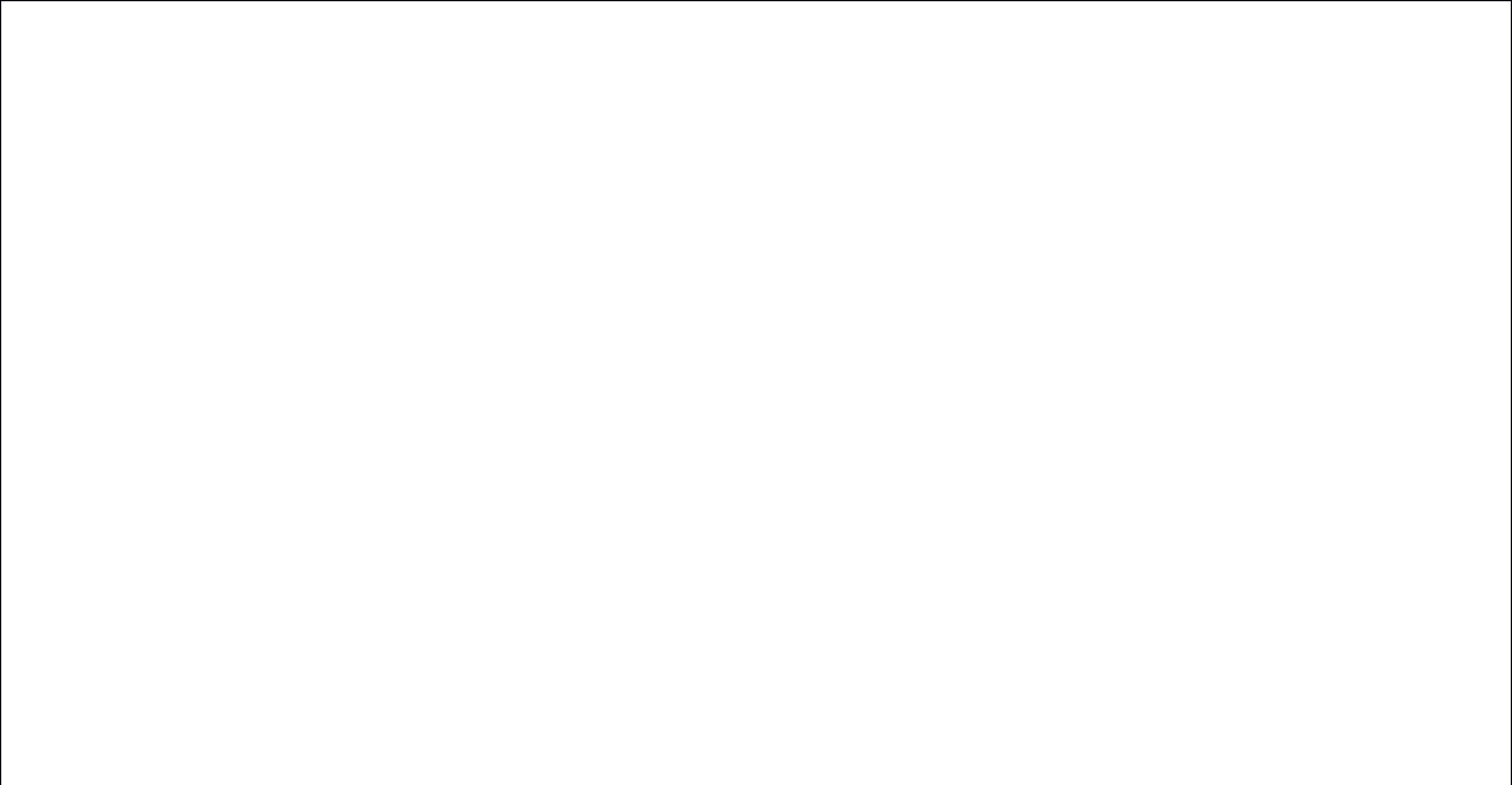 1.  Media-Specific Disclosure Requirements I : Disclosure to a Media Authority or other Public Bodycommission.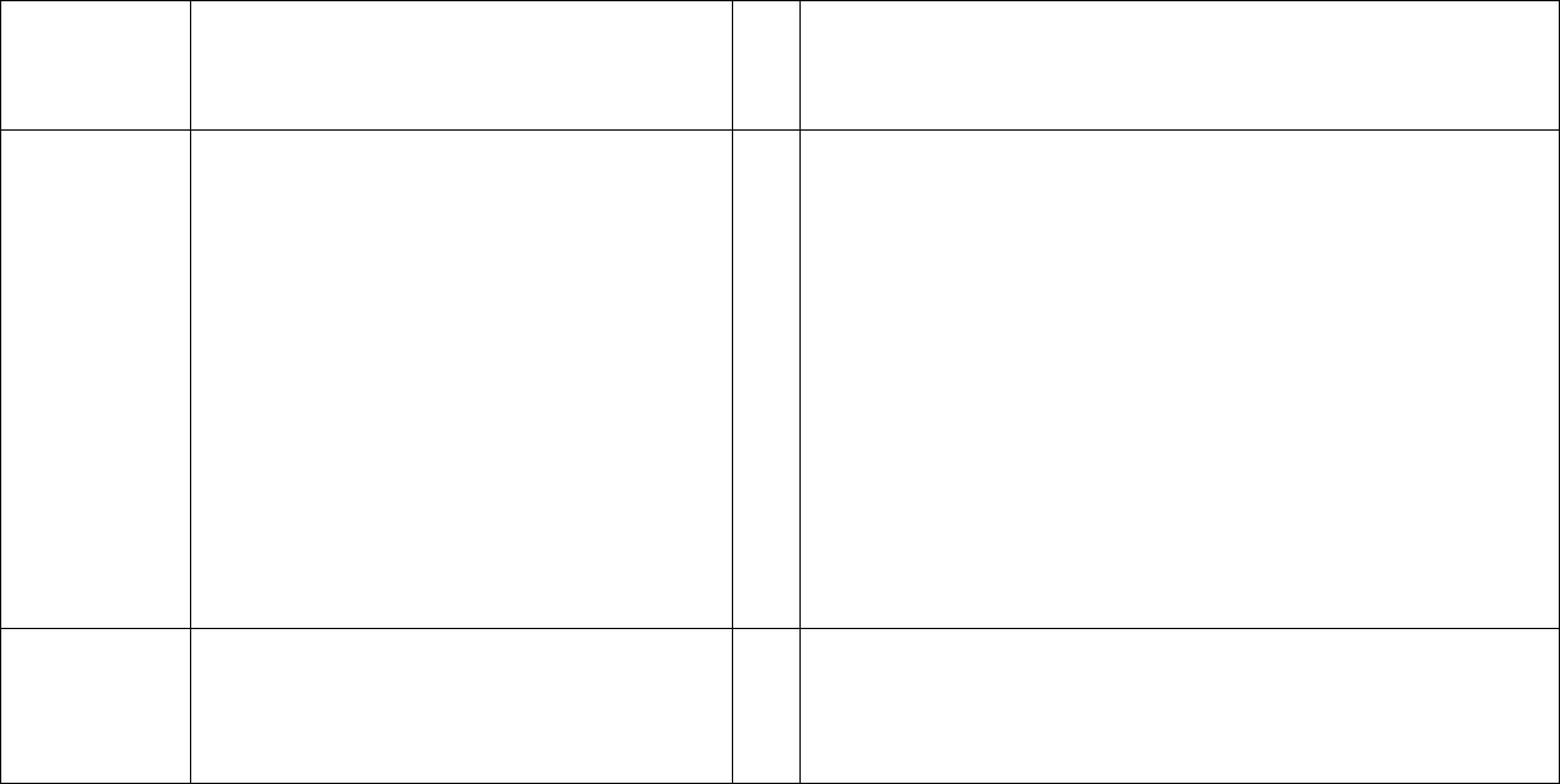 It also fulfils an advisory and co-ordinating function for the public and policymakers and guarantees that basic services will be provided in all parts of the country and for all sections of the population.e) Who must report the information? According to Article 17 para. 2 let. a RTVA and Article 26 RTVO, the media organisation itself is required to report, not the shareholders.The same provisions also require disclosure of information by legal and natural persons:	in which the broadcaster has a substantial holding or which have a substantial holding in the broadcaster and which operate in the radio and television market or related markets;	which canvass for advertising or sponsorship for the broadcaster;	which produce a major part of the programme service concerned for the broadcaster;	which organise a public event in accordance with Article 72;	which operate in the radio and television market and i) at least 20 per cent of their share capital, registered capital, cooperative capital or the voting rights is owned by a licensed broadcaster or at least one third of their share capital, registered capital, cooperative capital or the voting rights is owned by non-licenced broadcaster; or ii) who own at least 20 per cent of the share capital, registered capital, cooperative capital or the voting rights of a licensed broadcaster or at least one third of a non-licensed broadcaster.Where notification is by those with an interest, is this dependent on the size or scale of the interest, e.g. only 2Name of Country: SwitzerlandSource of information: Professor Rolf H Weber, University of Zürich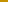 Name of Country: SwitzerlandSource of information: Professor Rolf H Weber, University of ZürichIf YES, is it common practice? Do the media pick up the information? If NO, why not? Media ownership is not a hotly debated discussion topic in Switzerland. Data on how often the public seeks information about media ownership is not available, however, most likely the number of requests is very low.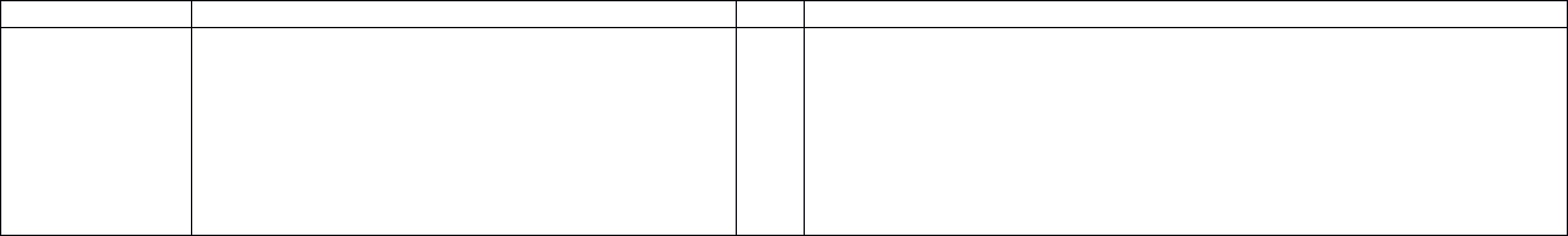 Switzerland is a small country, with only one nationwide publicly-controlled operator. Broadcast media operators on the regional level are also not numerous and the owners of the respective operators are known through their own information about themselves.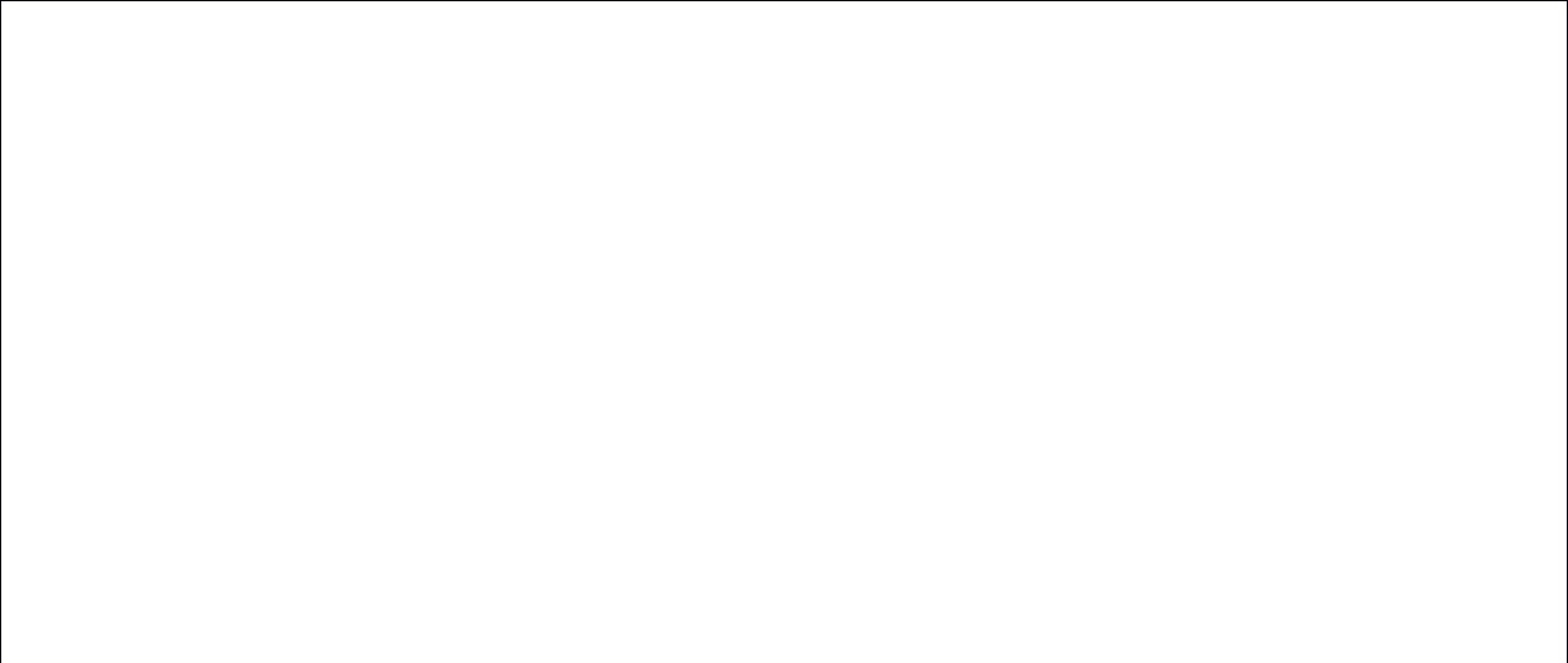 2.  Media-Specific Disclosure Requirements II: Disclosure Directly to the Public7Name of Country: SwitzerlandSource of information: Professor Rolf H Weber, University of Zürich8Name of Country: SwitzerlandSource of information: Professor Rolf H Weber, University of Zürichascertain who effectively owns and ultimately controls the media organisation concerned from the information available?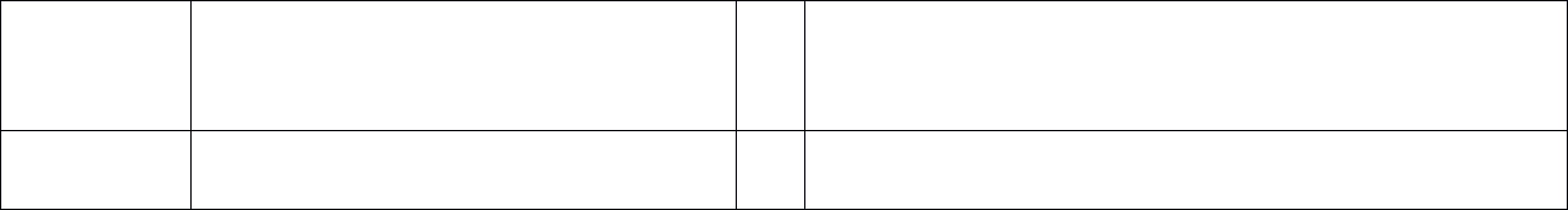 If NO, please explain.Has the public made use of this facility in practice? If NO, why not? 9Name of Country: SwitzerlandSource of information: Professor Rolf H Weber, University of Zürich3.  Non Media-Specific Transparency Requirements (ie laws applying to companies)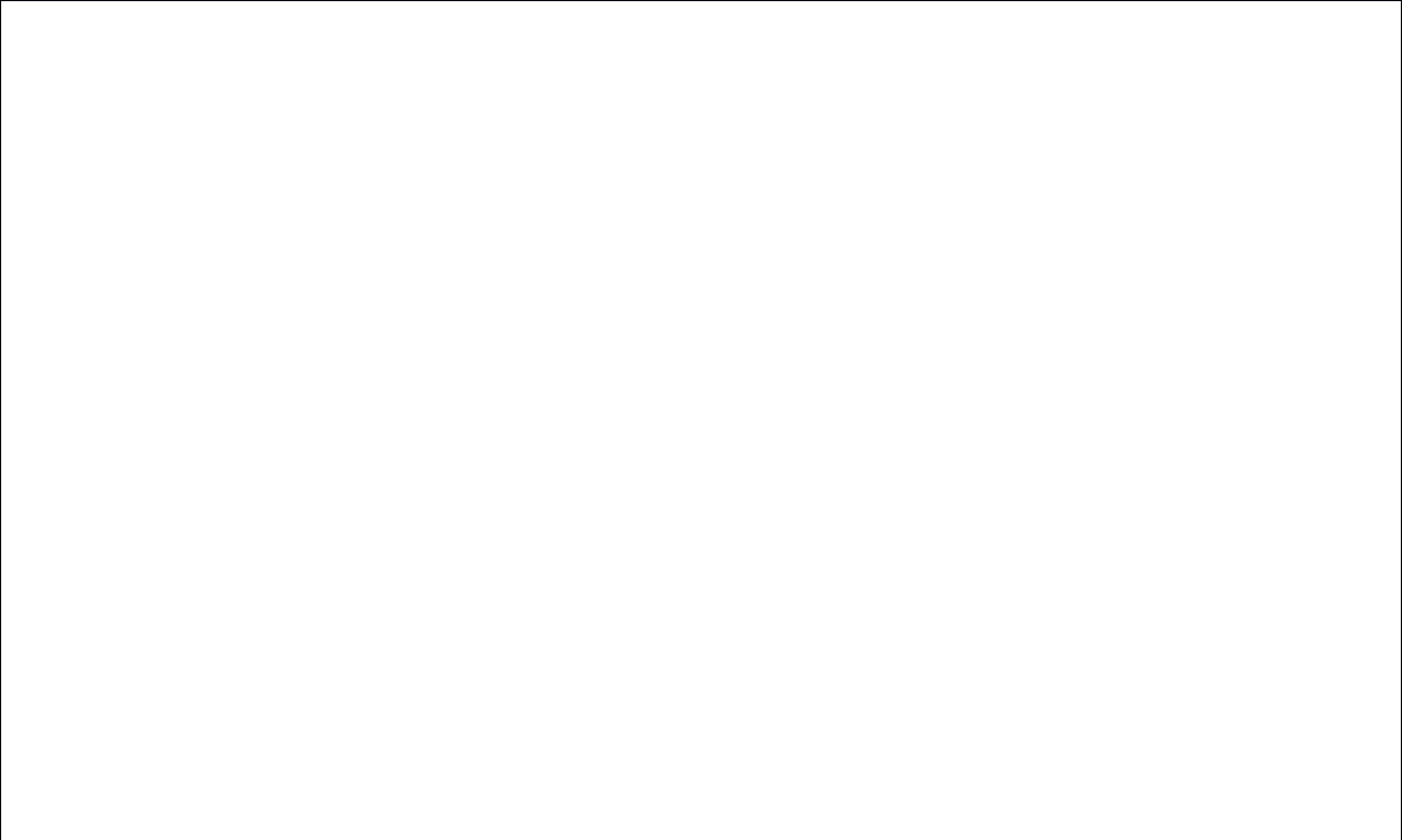 13Name of Country: SwitzerlandSource of information: Professor Rolf H Weber, University of Zürich6 In French: “Loi fédérale sur les bourses et le commerce des valeurs mobilières (LBVM)7 In French: “Ordonnance de l’Autorité fédérale de surveillance des marchés financiers sur les bourses et le commerce des valeurs mobilières” [OBVM-FINMA]8 In French: “Règlement de cotation” [RC]9 In French: “Directive concernant les informations relatives à la corporate governance” [DCG]10 The Disclosure Office was created as a result of the introduction of the obligation to disclose holdings in companies incorporated in Switzerland whose equity securities are listed, in whole or in part, in Switzerland, if they reach, exceed or fall below certain thresholds (3%, 5%, 10%, 15%, 20%, 25%, 33/3%, 50% and 66.6% of voting rights). Under applicable law and ordinances, the task of the Disclosure Office is to receive notifications of shareholdings, control the compliance of reporting and disclosure rules, grant exemptions or relief from the reporting obligation and render preliminary decisions on whether an obligation to notify exists or not. The fulfilment of the legal tasks of the Disclosure Office is subject to the supervision of the Swiss Financial Market Supervisory Authority (FINMA)..QUESTIONSYES/COMMENTSNO1.1 Who is requireda)Are media organisations which disseminate informationto discloseor those who have interests in such media organisationsinformation, whenspecifically required to report ownership information to aYand to whom?media authority or other public body or bodies?Yb)If YES, what is the legal basis of  this requirement?Swiss Law on Radio and Television of 24 March 20061 (SR784.40) [RTVA] and the SwissOrdinance on Radio and Television of 9 March 20072 (SR784.401) [RTVO].c)Who exactly is covered by this requirement,Broadcast mediaBroadcasters are covered by this requirement. Article 2(d) of the RTVA defines abroadcaster as a “natural or legal person bearing responsibility for the creation ofprogrammes or for the compilation thereof into a programme service”.Disclosure requirements only apply to radio and television enterprises (electronicmedia).d) To whom must the information be reported?d) To whom must the information be reported?The notification must be made to the Federal Office of Communication (OFCOM), theSwiss telecommunication and broadcast regulator (Article 86 RTVA). The OFCOM ispart of the Federal Administration, in particular, the Department for Environment,Traffic, Energy and Communication. It is the supervisory body for thetelecommunications and broadcast markets and deals with such matters on behalf ofthe Federal Council and the Federal Communications Commission.OFCOM’s role is to monitor and supervise compliance by telecommunicationscompanies and the broadcast media with the RTVA and all its ordinances andguidelines (Article 86 RTVA). The only exception is for complaints about a radio ortelevision programme which must be made to an independent complaints1Name of Country: SwitzerlandName of Country: SwitzerlandSource of information: Professor Rolf H Weber, University of ZürichSource of information: Professor Rolf H Weber, University of ZürichSource of information: Professor Rolf H Weber, University of Zürichwhere a shareholding exceeds a certain size orn/apercentage?n/apercentage?If YES, what is the required threshold?g) Are foreign as well as domestic media organisationsg) Are foreign as well as domestic media organisationsYcovered by these requirements?If YES, do these requirements apply to EU as well as non-If YES, do these requirements apply to EU as well as non-YEU foreign organisations?EU foreign organisations?h) When is information to be notified?h) When is information to be notified?The information is to be notified:  prior to commencing broadcast activities in Switzerland (during the licenceapplication process) (Article 3(a) RTVA and Article 2 RTVO;  subsequently within 1 month after any changes in capital and in voting rights aswell as any substantial holdings in other enterprises have occurred (Article 16RTVA, Article 24 para. 3 of the Ordinance on Radio and Television RTVO).  in the Annual Accounts and Report (Article 27 RTVO, Article 18 RTVA)  under Article 17 of the RTVA, when requested by the OFCOM to allow it to carryout its supervisory role and its role in preventing media concentrations, asrequired by Article 75 of the RTVA.1.2 Whata)Name and contact details of media organisation?information is to beYprovided?b) Name and contact details of owner?b) Name and contact details of owner?Yc)Country of domicile of company with an interest?Yd)Citizenship/residence status of individual with anYinterest?Yinterest?e)Size of shareholding?YAccording to Article 2 RTVO, broadcasters subject to the obligation to notify mustprovide the OFCOM with the “the identity as well as the share of capital or votingIf YES, please provide detailsrights of shareholders and other co-owners possessing at least one third of the capitalor voting rights, as well as their holdings of at least one third in other undertakings inthe media sector”.According to Article 24 RTVO and Article 16 RTVA, any transfer of share capital,registered capital, cooperative capital or the voting rights of a licensed broadcaster ofat least 5 percent or at least one third for a non-licensed broadcaster3 with an annualturnover of more than CHF200,000 (approx. €165,000) is subject to the obligation to3Name of Country: SwitzerlandName of Country: SwitzerlandSource of information: Professor Rolf H Weber, University of ZürichSource of information: Professor Rolf H Weber, University of ZürichSource of information: Professor Rolf H Weber, University of Zürichnotify. Any transfer as a result of which economic control of the broadcaster changesis also subject to the obligation to notify.f)  If shares are held on behalf of another, e.g. throughSee 1.2(g) belowbrokerage, must the name of the beneficial owner beUncleardisclosed?g) Details of companies or individuals with an indirectThe information must include data which enables the OFCOM to identify thecontrolling or significant interest?shareholder(s). Neither the RTVA nor the RTVO give any guidelines as to the details ofthe information to be disclosed and delivered (Article 17 RTVA and Article 26 RTVO).If YES, please explain.UnclearTherefore, the information must be clear enough that the OFCOM can identify theshareholder(s) without ambiguity. In practice, the name and address usually suffices;however, additional information could be asked by the OFCOM if further clarificationis required (Article 17 RTVA).h) Political, religious or other affiliations of shareholder /Nowner?Nowner?i)  Interests by owners in other media organisations?YWhen submitting the annual report and accounts, licensed broadcasters mustdisclose:If YES, please explain.  the identity as well as the share of capital or voting rights of shareholders andother co-owners possessing at least 5 per cent of the capital or voting rights of thebroadcaster, as well as their holdings of at least 20 per cent in other undertakingsin the media sector (Article 27 (c) RTVO, Article 18 RTVA);  holdings in other undertakings of at least 20 per cent of the capital or votingrights, as well as holdings of these undertakings of at least 20 per cent in otherundertakings in the media sector (Article 27(d) RTVO, Article 18 RTVA).According to Article 17 para. 2 let. a RTVA and Article 26 RTVO, the obligation toprovide information also applies to legal and natural persons in which the broadcasterhas a substantial holding or which have a substantial holding in the broadcaster andwhich are active in the radio and television market or related markets. It should benoted that this obligation does not fall on the broadcaster in question but on thepersons or companies have a substantial holding in the broadcaster or in which thebroadcaster has a substantial holding.j)  Interests by owners in non-media businesses?Y“Substantial holdings” by a media organisation in other enterprises must be reported(Article 16 RTVA, Article 25 RTVO). Disclosure is required if a licensed broadcasterIf YES, please explain.owns at least 20 per cent, or in the case of a non-licensed broadcaster at least onethird, of the share capital, registered capital, cooperative capital, or the voting rights4Name of Country: SwitzerlandName of Country: SwitzerlandSource of information: Professor Rolf H Weber, University of ZürichSource of information: Professor Rolf H Weber, University of Zürichof an enterprise. The information has to include the name of the other mediaorganisation(s) which is usually sufficient to identify with certainty the enterprise aswell as the percentage of the percentage.However, since this requirement is about shareholding by the media organisation itself(Article 16 RTVA), other investments of the owners (shareholders) of the mediaorganisation might not be known. (Registered shareholders would be known toOFCOM but they would not be known by the public.)k)Interests in the media organisation by individuals (e.g.family members or organisations) affiliated to theowner?NNIf YES, how is ‘affiliation’ defined in the relevantinstruments and what details are to be disclosed?l)Management details: for example, directors (if aUnder Article 2 of the RTVO, pursuant to Article 3(a) of the RTVA, broadcasters mustcompany), key executive officers, managing editor?Yprovide the OFCOM with the identity of board of directors and managementYmembers. The annual report and accounts must also provide this information (Articlemembers. The annual report and accounts must also provide this information (Article27 RTVO, Article 18 RTVA).m) Subsequent changes in ownership (resulting from am) Subsequent changes in ownership (resulting from aYmerger or acquisition by other entities, etc.)?Ymerger or acquisition by other entities, etc.)?n)Sources of media revenue?Broadcast operators are required to submit to the OFCOM the annual financialstatements (Article 18 RTVA and Article 27 RTVO); from the financial statements theIf YES, please explain.OFCOM can draw conclusions about revenues gained from advertising, voluntaryYcontributions etc.Broadcast operators are also obliged to submit to the OFCOM the relevant informationabout the net income gained from advertising and sponsoring (Article 15 RTVA).o)Other.p)Are these obligations sufficient to establish who the legalThe provisions for mandatory disclosure of media ownership are unclear and lackingor natural persons are who effectively own andin detail. For example, it is not clear whether beneficial ownership or those withultimately control the media organisations?indirect control / significant interest would be revealed.YSwiss law does not go very far in respect of transparency requirements compared toSwiss law does not go very far in respect of transparency requirements compared toother countries; Swiss legislation is based more on the principle of confidentiality orsecrecy. In the past the population did also not care much about the lack oftransparency but this situation might change in the near future.5Name of Country: SwitzerlandName of Country: SwitzerlandSource of information: Professor Rolf H Weber, University of ZürichSource of information: Professor Rolf H Weber, University of ZürichSource of information: Professor Rolf H Weber, University of Zürich1.3 Effectiveness of1.3 Effectiveness of1.3 Effectiveness ofa)Are there any sanctions for non-reporting?The sanction consists of a fine of up to CHF 5,000 (€4000) (Article 101 RTVA); in thethedisclosuredisclosureYcase of repeated violations, the fine can be increased up to CHF 100,000 (€80,000).regimei.  If YES, have they have been applied in practice?In principle, sanctions are applied, however, no case related to media ownershipii. If NO, why not?seems to have occurred in practice4; either the media has reported fully andaccurately about its ownership or the OFCOM has not become aware of any non-compliance with media ownership disclosure requirements.b)Can the public obtain access to this information?The interested person has to file a request with the OFCOM. According to Article 32(1)RTVP and Article 19 para. 3 RTVA the OFCOM publishes statistical information which isIf YES, how?of interest to the public, and this can be via its website. The use of the data, includingYthe collection of the data and its publication, is regulated by the Federal Council(Article 19 para. 4 RTVA which is reflected in general terms in Article 29-32 RTVO). Thisinformation is not available via the Law on Freedom of Information in theAdministration of 17 December 2004 (SR152.3) (see Articles 4 and 5).c)Is this information required to be made available to anyother body, for instance, parliament?NNIf YES, please specify.d)Can certain information be withheld, for instance onAside from information on owners which must be public by law (ie they can begrounds of commercial sensitivity?identified), the Federal Data Protection Law of 1992, requires that the statisticalYinformation published by the OFCOM must be in a form that excludes theIf YES, please specifyidentification of any natural or legal person unless the person concerned consents topublication. (Article 32(2) RTVO).e)Are there any bureaucratic or other constraints, forThe fee for accessing the information is around a few hundred Swiss Francs (or approx.instance charges, on public access?Y€200-250). Whilst this may not a significant amount for a company with an interest inYfinding this out, it is a lot for a member of the public.finding this out, it is a lot for a member of the public.If YES, please specifyf)  Would a reasonable, nontechnical individual be able tof)  Would a reasonable, nontechnical individual be able toascertain who effectively owns and ultimately controlsthe media organisation concerned from theYinformation available?Yinformation available?If NO, please explain.g)Has the public made use of this facility in practice?N6QUESTIONSYES/COMMENTSNO2.1 Who has toa)Are media organisations and/or their owners specificallydiscloserequired to disclose ownership details directly to theNinformation andpublic?Ninformation andpublic?when?b)If YES, please specify the legal basis for this requirementc)Who exactly is covered by this requirement?d)Does the duty apply to foreign as well as domestic mediaorganisations?e)Are there are any differences in the requirements thatapply to European and non-European organisations.f)Where exactly is the information to be disclosed?g)When is information to be made available to the public?2.2 Whata) Name of owner?a) Name of owner?information mustbe disclosed?b)Country of domicile if a company? /Citizenship/residence status if an individual?c)Size of shareholding?If YES, please provide detailsd)If shares are held on behalf of another, e.g. throughbrokerage, must the name of the beneficial owner bedisclosed?e)Details of companies or individuals with an indirectcontrolling or significant interest?If YES, explain.f)Political, religious or other affiliations of shareholder /owner?g)Interests by owners in other media organisations?If YES, explain.h)Management details: for example, directors (if acompany), key executive officers, managing editor?i)Sources of media revenue?j)Other.k)Are these obligations sufficient to establish who the legalor natural persons are who effectively own andultimately control the media organisations?2.3 Effectiveness ofa)Are there any sanctions for non-reporting?the disclosureregimeIf YES, what is the range of potential sanctions and whohas power to impose them?b)  Are sanctions, if available, applied in practice?b)  Are sanctions, if available, applied in practice?If NO, why not?c)Can certain information be withheld, for instance ongrounds of commercial sensitivity?If YES, please specifyd)Are there any bureaucratic or other constraints, forinstance charges, on public access?If YES, please specifye)Would a reasonable, nontechnical individual be able toQUESTIONSYES/COMMENTSNO3.1 Who is requireda) Are there non media-specific transparency requirementsto disclose what, tothat require media organisations to disclose ownershipYwhom and when?information?b) What is the relevant legal basis for disclosure?Note: This section focuses on the “company limited by shares” provisions, becausethis is the most frequent corporate form in Switzerland; in fact, the vast majority oflisted companies (almost all of them) are companies limited by sharesThere are 3 Swiss Federal Statutes that contain transparency requirements pertainingto the disclosure of ownership information:1) The Swiss Code of Obligations5 (1911 but the company law element is from 1936)(CO) which contains several rules relating to information disclosure, some of whichapply to listed and non-listed companies, others applying only to listed companies.The provisions referred to in this questionnaire only refer to listed companies, unlessexpressly mentioned.2) The Federal Act on Stock Exchanges and Securities Trading (1995) (SESTA)6 and theFederal Ordinance of the Swiss Financial Market Supervisory Authority on StockExchanges and Securities Trading7 (2008) (SESTO-FINMA) (this ordinance specifies theSESTA and gives necessary details for its application), which both only apply tocompanies that are registered in Switzerland and whose equity securities are (at leastpartly) listed on the Swiss Stock Exchange (cf. Art. 20 paragraph 1 SESTA).3) The Swiss Exchange listing rules8 (2011) (LR), and the Directive on Informationrelating to Corporate Governance9 (2008) (DCG), both of which only apply to listedcompanies.c) To whom do the disclosure requirements apply (e.g.,It depends on the rules. Some rules require that the shareholder him/herself declarescompanies) and, In particular, where companies arethe shares s/he owns (for example: Art. 20 SESTA); others require that the Companyrequired to provide ownership details, which types ofdeclares the (significant) shareholders (for example: Art. 21 SESTA + Art. 663c CO).companies are covered?As far as the CO is concerned and as indicated above, only domestic companies areconcerned (not foreign companies acting in Switzerland). See above which laws and10Name of Country: SwitzerlandName of Country: SwitzerlandSource of information: Professor Rolf H Weber, University of ZürichSource of information: Professor Rolf H Weber, University of Zürichrules apply to every Swiss Companies, and which ones relate only to listed companies.d) To whom is the information to be disclosed?It depends on the type of company: some information must be disclosed directly tothe company concerned for inclusion in its company register (eg Art. 696 CO, Art. 790CO); other information must be disclosed to the company and to the Stock Exchange,such as when equity securities exceed or fall below certain thresholds (3%, 5%, 10%,15%, 20%, 25%, 33.3%, 50% and 66.6% of voting rights) (Art. 20 SESTA).e) When is the information to be notified?It depends on the type of company.Some rules require that the information be included in an annual report, for example:Article. 663b CO, 663c CO (see also Art. 662 CO), Art. 4 DCG.Other rules require that a notification be made as soon as there is a transfer of shareswhich result in a significant modification in the ownership of the company (see Art. 20+ 21 SESTA). When such a transfer occurs, it must be notified by the shareholdercrossing the defined threshold within 4 trading days from (Art. 22 paragraph 1 SESTO),and then this information must be published by the company within 2 trading days(Art. 22 paragraph 2 SESTO).f)  What information must be disclosed?It depends on the type of company.For listed and non-listed companies:A company must keep a share register of registered shares in which the names andaddresses of the owners and beneficial owners are recorded (Article 686, para 1). Thisprovision does not apply to bearer shares.The accounts must contain information on shareholdings, including the number ofshares held by the company itself and “its own shares held by another company inwhich it holds a majority interest” (Article 663b paragraph 10 CO).The Management and audit report must be disclosed no later than 20 days prior to anordinary general meeting (Article 696 CO).For Limited Liability companies, a register of shareholders should include the namesand addresses of company members, number and nominal value of shares, and namesand addresses of usufructuaries. (Article 790 CO):For listed companies only:1111Name of Country: SwitzerlandName of Country: SwitzerlandSource of information: Professor Rolf H Weber, University of ZürichSource of information: Professor Rolf H Weber, University of ZürichArticle 21 SESTO-FINMA also requires disclosure of the proportion of voting andcapital shares, name and address of the shareholder and DCG ANNEX 1.2 requiresdisclosure of “significant shareholders and significant groups of shareholders and theirshareholdings to the extent that the issuer is aware of them.” Significant shareholdersare defined, as those holding more than 3% of the voting rights.g) Do these obligations enable the public to obtainIt is not always possible to discern who has ultimate control from the information thatsufficient information to establish which legal or naturalshould be disclosed. In general, for non-listed companies, basic information such aspersons effectively own or ultimately control mediaNthe names and size of shareholding will not be available to the public (cf Art. 686 COorganisations?Nand 790 CO). For listed companies, this information can generally be accessed by theorganisations?and 790 CO). For listed companies, this information can generally be accessed by thepublic (cf. art. 663c CO, 697h CO, 6 DCG and Annex 1.2 DCG).If NO, please explain.3.2 Effectivenessa) Where is the information recorded?It depends on the kind of company: it might be the company’s shareholder register(Articles 686 & 790 CO), in the notes to the accounts (Article 663b, para 10), in theAnnual Report (Article 6 DCG), in the Commercial Register (Article 837 CO), or on thewebsite of the competent Disclosure Office (Article 23 SESTO-FINMA).10b) Are there any sanctions for non-reporting?1)  CO: Ordinary corporate law consequences (which are not sanctions stricto sensu).2)  SESTO: Under Article 40bis, a judge can suspend the voting rights for up to 5 yearsIf YES, what form do they take and who applies them?for a shareholder who has failed to fulfil their reporting obligations. Under Article41, a fine of no more than twice the purchase or sale price can be also be issued;Yfor repeat offences within 5 years, a fine of no less than CH10,000 (c. €8,530) canYbe issued. See in particular Art. 20 paragraphs 4+4bis SESTO. In the case ofbe issued. See in particular Art. 20 paragraphs 4+4bis SESTO. In the case ofnegligence, a fine of up to CHF 1 million (c. €853,000) can be issued.3)  DCG: under Article 61 LR, sanctions include reprimands, suspension, delisting orfines of up to CHF 1 million (c. €853,000) can be also be issued for negligence orCHF 10 million for wrongful intent (c. €8,530,000).c) Are any applicable sanctions for violations applied inpractice?YYIf NO, why not?d) Can the public obtain access to this information?Y –It depends on the company and the law in question.forIf YES, how?someSome information can be accessed by everyone (generally for listed companies), whilecomp-others can be accessed only by some stakeholders (for example: the shareholders).aniesothers can be accessed only by some stakeholders (for example: the shareholders).aniesSee in particular: Art. 686 CO, 696 CO, 697h CO, 790 CO, 837 CO, 21 SESTA, 22 SESTO-See in particular: Art. 686 CO, 696 CO, 697h CO, 790 CO, 837 CO, 21 SESTA, 22 SESTO-FINMA, 23 SESTO-FINMA and 6 DCG).12Name of Country: SwitzerlandName of Country: SwitzerlandSource of information: Professor Rolf H Weber, University of ZürichSource of information: Professor Rolf H Weber, University of ZürichWith regard to the registers of companies limited by shares (686 CO) and limitedliability companies (790 CO), normally the former (686 CO) can be fully accessed onlyby the company (moreover each owner can access only his/her own information),while latter (790 CO) can be accessed in its entirety by every owner.Switzerland is in the process of negotiating 40 double taxation agreements with otherstates (including EU Member States) which would require Switzerland to provide EUMember State regulatory authorities with greater information on companies bankingin Switzerland. Although this is not a media specific measure, NRAs would have muchgreater access to information on which companies are registered and banking inSwitzerland and who owns them. This information could then, in turn, be requested(from the NRAs) by civil society groups.e) Are there any practical conditions or charges that couldserve to restrict public access?NNIf YES, please specify,f)   Would a reasonable, nontechnical individual be ableNo, as indicated above, it is not always possible to discern who has ultimate controlto understand who effectively owns and ultimatelyfrom the information that should be disclosed. In general, for non-listed companies,controls the media organisations using theNbasic information such as the names and size of shareholding will not be available toinformation indicated in this section?Nthe public (cf Art. 686 CO and 790 CO). For listed companies, this information caninformation indicated in this section?the public (cf Art. 686 CO and 790 CO). For listed companies, this information cangenerally be accessed by the public (cf. art. 663c CO, 697h CO, 6 DCG and Annex 1.2If NO, why not?DCG).g) Have the public made use of this facility to establishUnknown.media ownership information in practice?If NO, or limited, use has been made, why not?ENDNOTESENDNOTES